Creu cynllun peidio â chynhyrfu 
a bod yn garedig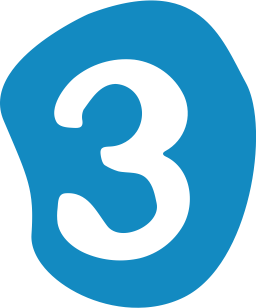 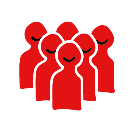 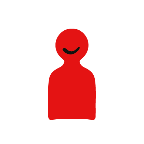 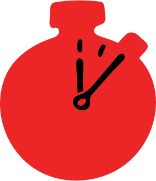 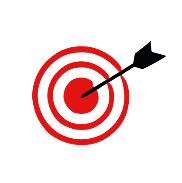 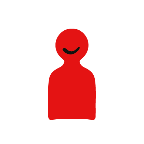 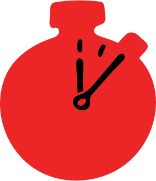 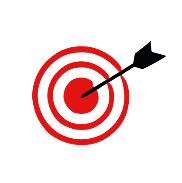 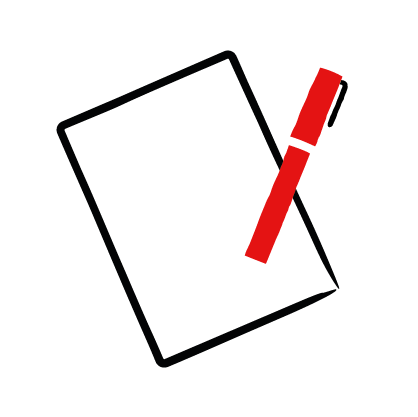 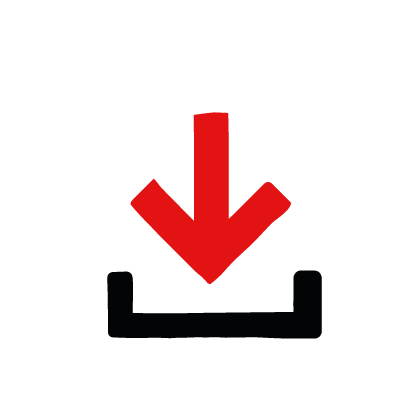 Amcanion dysguNodi ac esbonio camau caredig a phethau sy’n ein helpu i ymdopiCreu cynllun er mwyn helpu dysgwyr i beidio â chynhyrfu a bod yn garedigTrosolwgHelpwch y plant i ystyried caredigrwydd ac ymdopi drwy eu cynorthwyo i greu cynllun i’w helpu i beidio â chynhyrfu, i ymdopi ac i fod yn garedig, fel eu bod yn fwy abl, parod 
a hyderus i helpu.ParatoiDangoswch y cyflwyniad PowerPoint a gwnewch yn siŵr bod beiros a phapur i’r plant 
eu defnyddio.Tynnwch sylw’r dysgwyr at y rheolau sylfaenol ar gyfer y sesiwn neu sefydlwch reolau sylfaenol. Sicrhewch fod y dysgwyr yn cael cyfleoedd i ofyn cwestiynau a bod ganddynt ffordd o ofyn cwestiynau’n ddienw os byddant yn dymuno gwneud hynny. I gael arweiniad ar sut i wneud hynny, darllenwch y canllawiau Creu amgylchedd dysgu diogel, cynhwysol a chefnogol.Sut mae cynnal y gweithgareddYsgrifennwch y geiriau: ‘bod yn garedig’ a ‘peidio â chynhyrfu’ ar y bwrdd – gofynnwch i’r plant feddwl pa gamau fyddai’n dangos bod rhywun yn bod yn garedig neu’n peidio â chynhyrfu.  Ysgrifennwch eu syniadau.Nawr gofynnwch iddyn nhw ystyried pa rinweddau y gallech chi eu dangos os byddwch chi’n ymddwyn fel hyn – anogwch nhw i feddwl am amrywiaeth o syniadau fel bod yn barod i helpu, tosturi, empathi, bod yn feddylgar, ymdopi’n dda, gofalu amdanoch chi eich hun ac eraill.Mewn grwpiau bach neu fel un grŵp mawr, gweithiwch drwy rai o’r straeon ar y cyflwyniad PowerPoint er mwyn archwilio helpu pobl mewn gwahanol sefyllfaoedd. Gofynnwch i’r dysgwyr nodi:Ar bwy y mae angen help?Sut gallai’r person ei helpu?Sut gallai’r person ei helpu ei hun drwy ddefnyddio ffyrdd o ymdopi (fel cerddoriaeth, anadlu ac ati)?Nawr, yn unigol, gofynnwch i’r dysgwyr dynnu llun o chwe blwch. Gallech chi ddangos hyn yn y cyflwyniad PowerPoint hefyd. Uwchben y blychau, gofynnwch iddyn nhw ysgrifennu: ‘Fy nghynllun peidio â chynhyrfu a bod yn garedig’. Yn y tri blwch uchaf, gofynnwch iddyn nhw ysgrifennu camau caredig y byddan nhw’n eu cymryd yn ystod yr wythnos nesaf, ac yn y tri blwch oddi tanodd gofynnwch iddyn nhw ysgrifennu rhai syniadau ar gyfer peidio â chynhyrfu os byddan nhw’n poeni am unrhyw beth – gallai hyn fod yn sgìl maen nhw wedi’i ddysgu yn yr adnodd hwn (gweler sgiliau ymdopi) neu eu syniad eu hunain.Fy nghynllun peidio â chynhyrfu a bod yn garedigGweithgareddau sy’n ymestyn ac yn herio:Yna, gallwch greu ‘tarianau cryfder’ fel grŵp cyfan neu fel unigolion – lluniwch siâp tarian mawr o’r cyflwyniad PowerPoint neu argraffwch daflenni gwaith. Esboniwch fod bod yn garedig a helpu'n ddiogel yn gallu rhoi cryfder i ni ofalu amdanom ni ein hunain ac eraill.Os gwnaethoch chi drafod mwy nag un gwerth, gallech chi rannu’r darian yn adrannau. Gall y plant ysgrifennu’r hyn maen nhw wedi’i ddysgu am y gwerth ar y darian, neu dynnu llun i ddangos hynny, gan feddwl am y rhinweddau sydd ganddyn nhw neu sut bydden nhw’n hoffi cael help pe baen nhw mewn angen.Crynhoi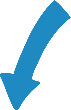 Gofynnwch i rai o’r plant rannu eu syniadau, a thrafod beth maen nhw wedi’i ddysgu am garedigrwydd 
a pheidio â chynhyrfu y gallen nhw ei ddefnyddio yn eu bywyd o ddydd i ddydd.Ewch yn ôl at y gweithgaredd cyntaf ac anogwch y dysgwyr i adolygu’r bwrdd geiriau. A fydden nhw’n newid 
neu’n ychwanegu unrhyw beth? Os felly, rhowch gyfle iddyn nhw newid neu ychwanegu pethau.Fy nghamau caredigFy nghamau caredigFy nghamau caredigFy syniadau ar gyfer peidio â chynhyrfuFy syniadau ar gyfer peidio â chynhyrfuFy syniadau ar gyfer peidio â chynhyrfu